ATKRINTAMŲJŲ VARŽYBŲ TINKLELISVETERANŲ 35+ ČEMPIONATASVETERANŲ 35+ ČEMPIONATASVETERANŲ 35+ ČEMPIONATASVETERANŲ 35+ ČEMPIONATASVETERANŲ 35+ ČEMPIONATASVETERANŲ 35+ ČEMPIONATAS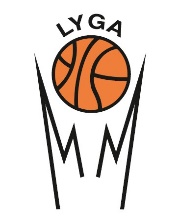 1 vieta2 vieta1 pusfinalis2 pusfinalis1 pusfinalisČempionasČempionasČempionasČempionas2 pusfinalisFinalasFinalasFinalasFinalas1 Ketvirtfinalis2 ketvirtfinalis4 vieta3 vieta5 vieta6 vietaII vietos laimėtojasII vietos laimėtojasII vietos laimėtojasII vietos laimėtojasIII vietos laimėtojasIII vietos laimėtojasIII vietos laimėtojasIII vietos laimėtojasDėl III vietosDėl III vietos